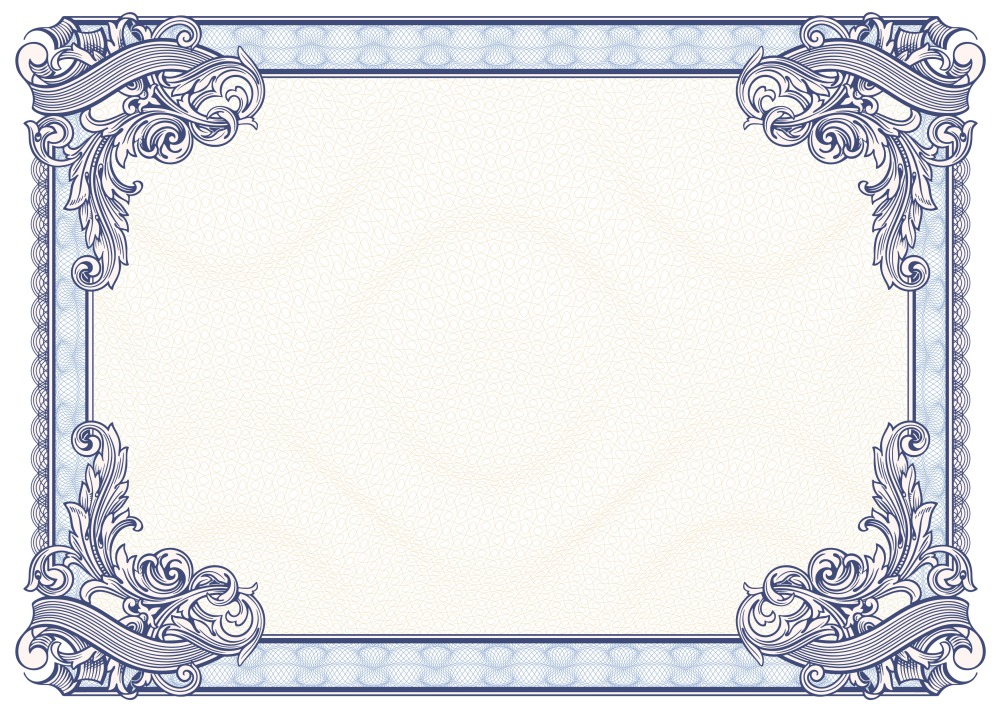 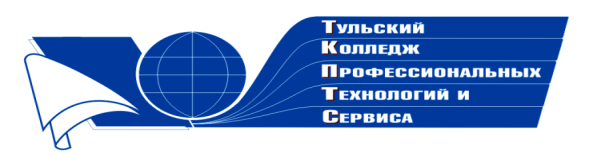 Государственное профессиональное образовательное учреждение  Тульской области «Тульский колледж профессиональных технологий и сервиса»СертификатНастоящим подтверждается, чтоКудряшова Надежда Алексеевнаприняла участие в общероссийском заочном конкурсе «Коллекция педагогического мастерства и творчества»  в номинации «Лучшая разработка урока»с методической разработкой плана-конспекта по МДК 08.01 «Технология приготовления хлебобулочных,мучных и кондитерских изделий» на тему «Приготовление пряничного теста и изделий из него»   Директор ГПОУ ТО       «ТКПТС»                                     С.С. Курдюмов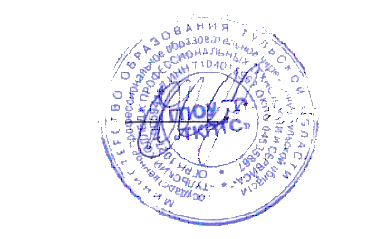 2018 год